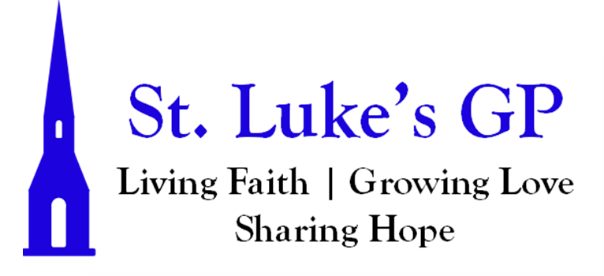 St. Luke’s Gondola Point MORNING PRAYER Service for the Third Sunday of Lent – March 12, 2023[Un-bolded words are said by one, Bolded words can be said by all.]PENITENTIAL RITE Lord, you are indeed the Saviour of the world. Give us living water, that we may not thirst.Dear friends in Christ, as we prepare to worship almighty God, let us with penitent and obedient hearts confess our sins, that we may obtain forgiveness by his infinite goodness and mercy.Silence is kept. Most merciful God, we confess that we have sinned against you in thought, word, and deed, by what we have done and by what we have left undone. We have not loved you with our whole heart; we have not loved our neighbours as ourselves. We are truly sorry and we humbly repent. For the sake of your Son Jesus Christ, have mercy on us and forgive us, that we may delight in your will, and walk in your ways, to the glory of your name. Amen. Almighty God have mercy upon us, pardon and deliver us from all our sins, confirm and strengthen us in all goodness, and keep us in eternal life; through Jesus Christ our Lord. Amen.Opening All-Ages Song:  Jesus SaviourMORNING PRAYERLord, open our lips,And our mouth shall proclaim your praise.O God, make speed to save us.O Lord, make haste to help us.Glory to the Father, and to the Son, and to the Holy Spirit: as it was in the beginning, is now, and will be for ever. Amen. The Lord is full of compassion and mercy: O come, let us worship.Venite - Psalm 95:1–7Come, let us sing to the Lord; *let us shout for joy to the rock of our salvation.Let us come before his presence with thanksgiving *and raise a loud shout to him with psalms.For the Lord is a great God, *and a great king above all gods.In his hand are the caverns of the earth, *and the heights of the hills are his also.The sea is his for he made it, *and his hands have moulded the dry land.Come, let us bow down, and bend the knee, *and kneel before the Lord our maker.For he is our God, and we are the people of his pasture and the sheep of his hand. *Oh, that today you would hearken to his voice!The Lord is full of compassion and mercy: O come, let us worship.PROCLAMATION OF THE WORDA reading from the book of Exodus 17:1–7.From the wilderness of Sin the whole congregation of the Israelites journeyed by stages, as the Lord commanded. They camped at Rephidim, but there was no water for the people to drink. The people quarreled with Moses, and said, “Give us water to drink.” Moses said to them, “Why do you quarrel with me? Why do you test the Lord?” But the people thirsted there for water; and the people complained against Moses and said, “Why did you bring us out of Egypt, to kill us and our children and livestock with thirst?” So Moses cried out to the Lord, “What shall I do with this people? They are almost ready to stone me.” The Lord said to Moses, “Go on ahead of the people, and take some of the elders of Israel with you; take in your hand the staff with which you struck the Nile, and go. I will be standing there in front of you on the rock at Horeb. Strike the rock, and water will come out of it, so that the people may drink.” Moses did so, in the sight of the elders of Israel. He called the place Massah and Meribah, because the Israelites quarreled and tested the Lord, saying, “Is the Lord among us or not?”The Word of the Lord: Thanks be to God.Psalm 95Come, let us sing to the Lord; *let us shout for joy to the rock of our salvation.Let us come before his presence with thanksgiving *and raise a loud shout to him with psalms.For the Lord is a great God, *and a great king above all gods.In his hand are the caverns of the earth, *and the heights of the hills are his also.The sea is his, for he made it, *and his hands have molded the dry land.Come, let us bow down, and bend the knee, *and kneel before the Lord our Maker.For he is our God,and we are the people of his pasture and the sheep of his hand. *Oh, that today you would hearken to his voice!Harden not your hearts, as your forebears did in the wilderness, *at Meribah, and on that day at Massah, when they tempted me.They put me to the test, *though they had seen my works.Forty years long I detested that generation and said, *“This people are wayward in their hearts;they do not know my ways.”So I swore in my wrath, *“They shall not enter into my rest.”Glory be to the Father, and to the Son, and to the Holy Spirit: As it was in the beginning, is now and will be for ever. Amen.A reading from the letter to the Romans 5:1–11.Therefore, since we are justified by faith, we have peace with God through our Lord Jesus Christ, through whom we have obtained access to this grace in which we stand; and we boast in our hope of sharing the glory of God. And not only that, but we also boast in our sufferings, knowing that suffering produces endurance, and endurance produces character, and character produces hope, and hope does not disappoint us, because God’s love has been poured into our hearts through the Holy Spirit that has been given to us. For while we were still weak, at the right time Christ died for the ungodly. Indeed, rarely will anyone die for a righteous person—though perhaps for a good person someone might actually dare to die. But God proves his love for us in that while we still were sinners Christ died for us. Much more surely then, now that we have been justified by his blood, will we be saved through him from the wrath of God. For if while we were enemies, we were reconciled to God through the death of his Son, much more surely, having been reconciled, will we be saved by his life. But more than that, we even boast in God through our Lord Jesus Christ, through whom we have now received reconciliation.The word of the Lord: Thanks be to God.Hymn: I Heard The Voice of Jesus Say (CP #508)Canticle 9: A Song from Ezekiel - Ezekiel 36.24–28 I will take you from the nations,and gather you from every country, and bring you home to your own land.I will pour clean water upon you,purify you from all defilement, and cleanse you from all your idols.A new heart I will give you,and put a new spirit within you;I will take from your body the heart of stoneand give you a heart of flesh.I will put my spirit within you,make you walk in my ways and observe my decrees.You shall dwell in the land I gave to your forebears;you shall be my people and I will be your God.Glory be to the Father, and to the Son, and to the Holy Spirit: As it was in the beginning, is now and will be for ever. Amen.The Lord be with you: And also with you. The Holy Gospel of our Lord Jesus Christ, according to John (4:5–42).  Glory to You, Lord Jesus Christ.So he came to a Samaritan city called Sychar, near the plot of ground that Jacob had given to his son Joseph. Jacob’s well was there, and Jesus, tired out by his journey, was sitting by the well. It was about noon. A Samaritan woman came to draw water, and Jesus said to her, “Give me a drink.” (His disciples had gone to the city to buy food.) The Samaritan woman said to him, “How is it that you, a Jew, ask a drink of me, a woman of Samaria?” (Jews do not share things in common with Samaritans.) Jesus answered her, “If you knew the gift of God, and who it is that is saying to you, ‘Give me a drink,’ you would have asked him, and he would have given you living water.” The woman said to him, “Sir, you have no bucket, and the well is deep. Where do you get that living water? Are you greater than our ancestor Jacob, who gave us the well, and with his sons and his flocks drank from it?” Jesus said to her, “Everyone who drinks of this water will be thirsty again, but those who drink of the water that I will give them will never be thirsty. The water that I will give will become in them a spring of water gushing up to eternal life.” The woman said to him, “Sir, give me this water, so that I may never be thirsty or have to keep coming here to draw water.” Jesus said to her, “Go, call your husband, and come back.” The woman answered him, “I have no husband.” Jesus said to her, “You are right in saying, ‘I have no husband’; for you have had five husbands, and the one you have now is not your husband. What you have said is true!” The woman said to him, “Sir, I see that you are a prophet. Our ancestors worshiped on this mountain, but you say that the place where people must worship is in Jerusalem.” Jesus said to her, “Woman, believe me, the hour is coming when you will worship the Father neither on this mountain nor in Jerusalem. You worship what you do not know; we worship what we know, for salvation is from the Jews. But the hour is coming, and is now here, when the true worshipers will worship the Father in spirit and truth, for the Father seeks such as these to worship him. God is spirit, and those who worship him must worship in spirit and truth.” The woman said to him, “I know that Messiah is coming” (who is called Christ). “When he comes, he will proclaim all things to us.” Jesus said to her, “I am he, the one who is speaking to you.” Just then his disciples came. They were astonished that he was speaking with a woman, but no one said, “What do you want?” or, “Why are you speaking with her?” Then the woman left her water jar and went back to the city. She said to the people, “Come and see a man who told me everything I have ever done! He cannot be the Messiah, can he?” They left the city and were on their way to him. Meanwhile the disciples were urging him, “Rabbi, eat something.” But he said to them, “I have food to eat that you do not know about.” So the disciples said to one another, “Surely no one has brought him something to eat?” Jesus said to them, “My food is to do the will of him who sent me and to complete his work. Do you not say, ‘Four months more, then comes the harvest’? But I tell you, look around you, and see how the fields are ripe for harvesting. The reaper is already receiving wages and is gathering fruit for eternal life, so that sower and reaper may rejoice together. For here the saying holds true, ‘One sows and another reaps.’ I sent you to reap that for which you did not labor. Others have labored, and you have entered into their labor.” Many Samaritans from that city believed in him because of the woman’s testimony, “He told me everything I have ever done.” So when the Samaritans came to him, they asked him to stay with them; and he stayed there two days. And many more believed because of his word. They said to the woman, “It is no longer because of what you said that we believe, for we have heard for ourselves, and we know that this is truly the Savior of the world.”The Gospel of Christ: Praise be to You, O Christ.SermonThe Apostles’ CreedI believe in God, the Father almighty, creator of heaven and earth.I believe in Jesus Christ, his only Son, our Lord.He was conceived by the power of the Holy Spirit and born of the Virgin Mary. He suffered under Pontius Pilate, was crucified, died, and was buried. He descended to the dead. On the third day he rose again.He ascended into heaven, and is seated at the right hand of the Father.He will come again to judge the living and the dead.I believe in the Holy Spirit, the holy catholic Church, the communion of saints, the forgiveness of sins, the resurrection of the body, and the life everlasting. Amen.INTERCESSIONSWith confidence and trust let us pray to the Lord, saying, “Lord, have mercy.”For the one holy catholic and apostolic Church throughout the world, we pray to you, Lord. Lord, have mercy.For the mission of the Church, that in faithful witness it may preach the gospel to the ends of the earth, we pray to you, Lord. Lord, have mercy.For those preparing for baptism and for their teachers and sponsors, we pray to you, Lord. Lord, have mercy.For peace in the world, that a spirit of respect and reconciliation may grow among nations and peoples, we pray to you, Lord. Lord, have mercy.For the poor, the persecuted, the sick, and all who suffer; for refugees, prisoners, and all in danger; [Take a moment of silence to offer up prayers and intercessions, for yourself and for others. Our weekly prayer list can be found in this week’s bulletin.] that they may be relieved and protected, we pray to you, Lord. Lord, have mercy.For all whom we have injured or offended, we pray to you, Lord.Lord, have mercy.For grace to amend our lives and to further the reign of God, we pray to you, Lord. Lord, have mercy.Almighty God, Father of all mercies,we your unworthy servants give you humble thanksfor all your goodness and loving-kindness to us and all whom you have made.We bless you for our creation, preservation, and all the blessings of this life;but above all for your immeasurable love in the redemption of the world by our Lord Jesus Christ; for the means of grace, and for the hope of glory.And, we pray, give us such an awareness of your mercies,that with truly thankful hearts we may show forth your praise,not only with our lips, but in our lives,by giving up ourselves to your service,and by walking before you in holiness and righteousness all our days;through Jesus Christ our Lord, to whom with you and the Holy Spirit,be honour and glory throughout all ages. Amen.CollectAlmighty God,whose Son Jesus Christ gives the water of eternal life, may we always thirst for you, the spring of life and source of goodness; through him who lives and reigns with you and the Holy Spirit, one God, now and for ever.. Amen.The Lord’s PrayerAnd now, as our Saviour Christ has taught us, we are bold to say, Our Father, who art in heaven, hallowed be thy name, thy kingdom come, thy will be done, on earth as it is in heaven. Give us this day our daily bread. And forgive us our trespasses, as we forgive those who trespass against us. And lead us not into temptation, but deliver us from evil. For thine is the kingdom, the power, and the glory, for ever and ever. Amen.Let us bless the Lord. Thanks be to God.Closing Hymn: Come Thu Fount (CP #354)Dismissal May the God of hope fill us with all joy and peace in believing through the power of the Holy Spirit. Amen.